	     Сост. Э.Н. ДолженкоРФ. Белгородская область. Правительство.  Об утверждении долгосрочной целевой программы "Развитие сельского туризма в  Белгородской области на 2011-2013 годы"  :  постановление от  23 октября 2010 г. № 346-пп // Белгородские известия. - 2010. - № 181(7 декабря). -  С. 15-16. - (Приложение "Документы").РФ. Белгородская область. Алексеевский район и город Алексеевка. Администрация. Об утверждении плана мероприятий по развитию сельского туризма в Алексеевском районе на 2011 - 2013 годы [Электронный ресурс] : постановление от 14 февраля 2011 г. № 136214. – Доступ из справочно-консультационной системы «КонсультантПлюс». РФ. Белгородская область. Валуйский район и город Валуйки. Муниципальный совет. Об утверждении районной программы "Развитие сельского туризма на территории муниципального района "Город Валуйки и Валуйский район" на 2010 - 2013 годы" [Электронный ресурс] : решение от 25 декабря 2009 г. № 293. – Доступ из справочно-консультационной системы «КонсультантПлюс».   РФ. Белгородская область. Валуйский район и город Валуйки. Администрация. О создании координационного совета по вопросам развития туризма [Электронный ресурс] : распоряжение от 13 июля 2009 г. № 1164-р. – Доступ из справочно-консультационной системы «КонсультантПлюс».  РФ. Белгородская область. Вейделевский район. Администрация.Об утверждении долгосрочной целевой программы "Развитие сельского туризма на территории муниципального района "Вейделевский район" на 2011 - 2013 годы" [Электронный ресурс]  : постановление от 23 декабря 2010 г. № 194. – Доступ из справочно-консультационной системы «КонсультантПлюс».  РФ. Белгородская область. Грайворонский  район. Муниципальный совет. О положении об управлении туризма и развития народных промыслов администрации Грайворонского района [Электронный ресурс] : решение от 25 февраля 2011 г. № 214. – Доступ из справочно-консультационной системы «КонсультантПлюс».РФ. Белгородская область. Грайворонский район. Администрация.О районной программе "Развитие сельского туризма на территории Грайворонского района на 2010 - 2014 годы" [Электронный ресурс] : постановление от 9 апреля 2010 г. № 193. – Доступ из справочно-консультационной системы «КонсультантПлюс».  РФ. Белгородская область. Губкинский городской округ. Администрация. Об утверждении муниципальной целевой программы "Развитие сельского туризма на территории Губкинского городского округа на 2011 - 2013 годы" [Электронный ресурс] : постановление от 24 декабря 2010 г. № 3093. – Доступ из справочно-консультационной системы «КонсультантПлюс».  РФ. Белгородская область. Красненский район. Администрация.Об утверждении долгосрочной целевой программы "Развитие сельского туризма в Красненском районе на 2011 - 2013 годы" [Электронный ресурс] : постановление от 23 марта 2011 г. № 5. – Доступ из справочно-консультационной системы «КонсультантПлюс». РФ. Белгородская область. Краснояружский район. Администрация.Об утверждении долгосрочной целевой программы "Развитие сельского туризма в краснояружском районе на 2011 - 2013 годы"[Электронный ресурс] : постановление от 29 декабря 2010 г.  № 170. – Доступ из справочно-консультационной системы «КонсультантПлюс».  Андрианов В. Сельскому туризму – светлое будущее / В. Андрианов // Белгородское бизнес-обозрение. – 2011. - № 12 (июль). – С. 10.   6 июля 2011 года в Доме предпринимателя прошло совещание представителей администрации городов и районов области, ответственных за развитие сельского туризма, основной темой которого стало подведение итогов  реализации областной программы  развития сельского туризма в области за период с 2007 по 1 полугодие 2011 года.Барлыбаев А.А. Агротуризм как фактор устойчивого развития сельских территорий / А. А. Барлыбаев, Н. Х. Фатхуллина, Г. М. Насыров // Аграрная наука. - 2010. - № 3. -  С. 31-32.В статье раскрывается роль и значение агротуризма в устойчивом развитии сельских территорий. На основе европейского опыта обоснована необходимость разработки и реализации федеральных и региональных программ содействия и развития сельского туризма.Бондаренко Л. Занятость на селе и диверсификация сельской экономики / Л. Бондаренко // Экономика сельского хозяйства России. - 2011. - № 1. -  С. 71-76.   Отмечено, что в сельском хозяйстве негативные процессы на рынке труда протекают более интенсивно, чем в среднем по экономике страны. При этом темпы роста открытой безработицы искусственно сдерживаются, что отражается на уровне заработной платы работников сельхозорганизаций. Предложены меры, направленные на сбалансирование спроса и предложения рабочей силы в сельской местности, в том числе за счет диверсификации аграрной экономики.Бруштейн  И. Сельский туризм в России и Финляндии / И. Бруштейн // Сельская жизнь. – 2011. – 17-23 марта. – С. 9.   О семинаре аграриев, прошедшем в Финляндии, где  фермеры стран-соседей поделились опытом и обсудили перспективы сотрудничества.Гешель В. Развитие предпринимательства в сельских регионах / В. Гешель, А. Гешель // АПК:  экономика, управление. - 2011. - № 4. -  С. 65-71.   Раскрыты возможности предпринимательской деятельности в сельском хозяйстве на семейной и межсемейной основе. Даны предложения методического характера, направленные на устойчивое производство в этой сфере трудовой деятельности. Подчеркнута необходимость создания кооперативов  личных хозяйств сельских предпринимателей с помощью сельскохозяйственных организаций и государства.Здоров А. Б. Социально-экономическая эффективность развития аграрного туризма в России / А. Б. Здоров // Экономика, труд, управление в сельском хозяйстве. - 2011. - № 4. -  С. 74-78.   Рассматриваются вопросы необходимости развития аграрного туризма в России, и, приводятся данные социально-экономической эффективности этого развития.Здоров М. А.  Кластерный подход при разработке концептуальной модели развития аграрного туризма в Ленинградской области / М. А. Здоров // Экономика, труд, управление в сельском хозяйстве. - 2012. - № 1. -  С. 90-93.   В статье рассматривается концептуальная модель развития аграрного туризма в Ленинградской области, основанная на кластерном подходе. Автором предлагается  инвестировать средства в сельские (аграрные) туристские комплексы (С (А) ТК), и обосновывается эффективность таких капитальных вложений на примере ФЦП «Социальное развитие села до 2012 года».У43И22Ивановская  К. А. Развитие сельского туризма в Костромской области на основе диверсификации деятельности личных подворий населения / К. А. Ивановская, Г. Н. Харламова ; Костромская ГСХА. - Кострома : Изд-во Костромская ГСХА, 2010. - 181 с.   Работа посвящена одному из актуальных направлений диверсификации деятельности личных подворий населения – сельскому туризму. Проанализированы условия деятельности личных подворий сельского населения, предложены концептуальные положения по развитию сельского туризма, проведена оценка Костромской области на предмет его успешности по 25 индикаторам, выявлены территории, где наиболее рационально можно размещать объекты по 3 моделям туристического бизнеса, разработан инвестиционный проект и проведена его оценка с позиций социального и бюджетного эффектов. Настоящее научное издание носит не только теоретический, но и прикладной характер и предназначено для научных работников, руководителей и специалистов АПК, аспирантов и студентов высших сельскохозяйственных учебных заведений. Ивановская  К. А. Сельский туризм - направление диверсификации деятельности личных подворий населения / К.А. Ивановская  // АПК: экономика, управление. - 2009. - № 9. - С. 46-50.   Обоснована необходимость диверсификации сельской экономики. Осуществлена балльная оценка территорий Костромской области в целях размещения объектов сельского туризма. Выполнен расчет потенциальной емкости рынка сельского туризма в регионе. Представлены модели развития сельского туризма в личных подворьях населения.Ижикова Т. А как у соседей? / Т. Ижикова // Белгородский агромир. - 2009. - № 6. -  С. 28-31.   В России, Украине, Белоруссии сельский туризм известен с незапамятных времен. Традиция этого вида отдыха все же более старая, чем кажется. Ведь о гостеприимности сельских жителей известно давно. Сегодня в современных экономических условиях на новом витке развития сельский туризм становится очень востребованным. Среди стран СНГ наибольшим опытом по организации сельского туризма обладают, в первую очередь, Белоруссия и Украина.Ижикова Т. Возможности и перспективы развития сельского туризма в Белгородской области / Т. Ижикова // Белгородский агромир. - 2009. - № 6. -  С. 35-37.   Белгородская область – один из регионов федерального округа с развитым современным сельскохозяйственным производством, плотно заселенный, с обычным для средней полосы России набором природных объектов: холмы, поля, леса, реки, пруды. Регион не обладает уникальными, выделяющими его из ряда других, климатическими или другими особенностями – мягким южным климатом или, напротив, заснеженными просторами, горами, морем, заповедниками, большим количеством природных, исторических или архитектурных памятников – любыми привлекательными с точки зрения классического туризма объектами, на базе которых можно было бы основывать и развивать туристическую индустрию. Уместен вопрос: насколько возможно и оправдано развитие сельского туризма в области? Каковы перспективы этого развития? И если они существуют, то, что необходимо предпринять для того, чтобы туристический бизнес в области успешно развивался? Все эти вопросы обсуждаются в статье. Ижикова Т. Успех «зеленому» туризму гарантирован (обзор зарубежного опыта)  / Т. Ижикова // Белгородский агромир. - 2009. - № 6. -  С. 25-27.   В последние годы «отпуск на крестьянском подворье» как направление туризма во многих странах пользуется все большим успехом. Описан опыт развития сельского туризма в Европе.Камилова  З. Агротуризм - альтернативный путь развития сельских территорий / З. Камилова, С. Лайпанов // АПК: экономика, управление. - 2008. - № 4. - С. 35-36.   Обоснована целесообразность развития агротуризма в Республике   Дагестан, как одного из направлений диверсификации сфер деятельности в сельской местности. Показаны направления организации такого вида отдыха населения. Доказана необходимость формирования правовой, организационной и экономической среды, способствующей созданию современной туристической индустрии в сельских районах.Крутиков В. Альтернативная деятельность в АПК: сельский туризм / В. Крутиков, О. Федорова // АПК: экономика, управление. - 2010. - № 3. -  С. 76-80.   В статье рассмотрена роль альтернативной деятельности в сельском хозяйстве. Акцентируется внимание на широком использовании сельского туризма, что позволит сохранить на селе историко-культурное наследие для будущих поколений. Рассмотрена программа «Развитие туризма в Калужской области».Кузьмина Ю. Программное обеспечение развития агротуризма / Ю. Кузьмина, Е. Цывунин // АПК: экономика, управление. - 2010. - № 8. -  С. 35-37.   Рассмотрена стратегия диверсификации деятельности на сельских территориях путем развития агротуризма. Представлена долгосрочная целевая программа развития агротуризма в Калужской области, реализуемая с привлечением внебюджетных средств.Кулинцев И. Основные цели и факторы развития сельского туризма в России / И. Кулинцев // Международный сельскохозяйственный журнал. - 2011. - № 2. -  С. 57-60.   Показано, что сельский туризм является одним из редких видов деятельности, позволяющей комбинировать различные производственные аспекты, увеличивая получаемую прибыль сельскохозяйственного предприятия за счет прямой реализации натуральной аграрной продукции и лучшего использования имеющейся недвижимости.Кундиус  В. А. Проблемы организации и перспективы агротуризма в регионе / В. А. Кундиус, В. В. Черемянина // Аграрная Россия. - 2011. - № 2. -  С. 49-54.   В статье представлены результаты научных исследований проблем диверсификации сельской экономики, агротуризма, рассмотрены перспективы развития агротуризма в Алтайском крае на основе кооперации и экономического кластерного партнерства.Маркин С.Ю. Развивать агротуризм на юге России / С.Ю.Маркин, Е.Д. Маркина  // Экономика сельского хозяйства России. -2008. - № 12. - С. 55-58.   Обоснована необходимость развивать агротуризм на основе диверсификации сфер занятости в сельской местности. Рассмотрена возможность развития агротуризма в Южном федеральном округе за счет стимулирования инвестиционной активности субъектов малого и среднего турбизнеса, создания крупной туристско-финансовой структуры. Даны предложения по совершенствованию нормативной базы агротуризма.Д 89Б 43Медведева Н.А. Благоустройство территории п. Майский и создание парка "Академические сады" / Н. А. Медведева, А. М. Пятых // Белгородская область : прошлое, настоящее и будущее : в 3 ч. : материалы обл. научно-практ. конф., г. Белгород,  22 дек. 2010 г. - Белгород : Изд-во БГТУ им. В.Г. Шухова , 2011. - Ч.3. -  С. 247-256.   Статья раскрывает проект озеленения и создания парка отдыха "Академические сады" в  п. Майский Белгородского района.Меренкова И. Сельский туризм и диверсификация экономики сельских территорий / И. Меренкова, В. Перцев // АПК: экономика, управление. - 2010. - № 7. -  С. 43-46.   Традиционно основная отрасль сельской экономики - сельское хозяйство. Однако сельскохозяйственное производство в силу сезонности, низкого плодородия земли, недостаточного рыночного спроса на продукцию не может выступать единственным, а тем более определяющим источником доходов сельского населения. Рассказано  о том, как в Белгородской области решается проблема занятости в сельской местности, как развивается сельский туризм и т. д.  Направление – экотуризм : [рассказывает фермер Любовь Иванова Сапронова / записала Л. Меньшикова] // Приусадебное хозяйство. – 2011. - № 2. – С. 72-73.   В фермерском хозяйстве семьи Сапроновых основным направлением было производство мяса. Хозяйство приносит стабильный доход. Однако семья предпринимателей не останавливается на достигнутом и хочет расширить сферу деятельности – заняться экотуризмом. Более того, предприниматели считают, что именно сельский туризм в будущем может стать для хозяйства главным источником дохода.Д 89Б 43Нестерова Д.И. Сельский туризм Белогорья как региональный социокультурный институт  / Д. И. Нестерова // Белгородская область: прошлое, настоящее и будущее : в 3  ч. : материалы обл. научно-практ. конф., г. Белгород, 22 дек. 2010 г. - Белгород : Изд-во БГТУ им. В.Г. Шухова , 2011. - Ч. 1. -  С. 61-65.   Сельский туризм – становится одним из видов предпринимательской деятельности, но этот сектор экономики на Белгородчине только начинает набирать обороты. Статья  рассказывает о развитии агоротуристической отрасли Белогорья.Д 89Б 43Ореховская Т.А. Проект организации сельского туризма и благоустройство базы отдыха БелГСХА "Болдыревка" / Т. А. Ореховская, А. М. Пятых // Белгородская область: прошлое, настоящее и будущее : в 3 ч. : материалы обл. научно-практ. конф., г. Белгород,  22 дек. 2010 г. - Белгород : Изд-во БГТУ им. В.Г. Шухова , 2011. - Ч.3. -  С. 264-267.   Сельский туризм – это сектор туристической отрасли, ориентированный на использование природных, культурно-исторических и иных ресурсов сельской местности и ее специфики для создания комплексного туристического продукта.  Рассказывается о проводимых работах по благоустройству и реконструкции территории базы отдыха  БелГСХА "Болдыревка".Панкова К.И. Парадоксы сельской экономики: туризм как бизнес на селе / К. И. Панкова // Экономика сельскохозяйственных и перерабатывающих предприятий. - 2011. - № 5. -  С. 58-61.Сельский туризм - один из альтернативных видов занятости сельского населения, но его развитие и поддержку не следует увязывать с аграрным производством. Туризм должен развиваться как самостоятельное направление бизнеса.Пантелеева  О.И. Типология сельской местности как инструмент политики развития сельских территорий в США / О.И.  Пантелеева  // Экономика сельскохозяйственных и перерабатывающих предприятий. - 2010. - № 5. -  С. 86-88.   В работе освещены основные подходы к типологии сельской местности в США. Выделена роль типологии в реализации государственной политики по отношению к сельской местности США.Развивать агротуризм // Экономика сельского хозяйства России. - 2009. - № 8. - С. 92.   Рассказывается о Белорусском опыте создания агроусадеб.Сельский  туризм  Белогорья (первые шаги и планы на будущее) // Белгородский агромир. - 2009. - № 6. -  С. 32-34.   В настоящее время в мире наблюдается поворот от массового туризма к более содержательным видам путешествий. На смену трем  S (sun, sea, sand) – солнце, море, песок, все увереннее приходят три  L(landscape,  lore, leisure) – пейзаж, традиции, досуг. Имя всему этому – сельский туризм.Сельский  туризм  как перспективная инновация в сельском бизнесе // Белгородский агромир. - 2009. - № 6. -  С. 20-24.   Сельский туризм – это сектор туристической отрасли, использующий природные, культурно-исторические, социальные и иные ресурсы сельской местности для создания комплексного туристического продукта. В широком смысле он включает в себя все виды рекреационной деятельности в сельской местности: экологический, агротуризм, охоту, рыбалку и др.Обязательно ночлег туристов должен находиться в сельской местности, включая малые города без промышленной и многоэтажной застройки.Старосветская Е.  Бренд территорий как фактор развития сельского туризма: круглый стол / Е. Старосветская // Белгородское бизнес-обозрение. – 2011. - № 12 (июль). – С. 12-13.   В 2007 году на Белгородчине стартовала программа развития сельского туризма, сегодня она вошла в число приоритетных. В нее включились все районы области. Но чтобы дать новый импульс в развитии сельского туризма, каждому муниципальному образованию необходимо разработать свой бренд, свою визитную карточку. Об этом шла речь на заседании круглого стола, состоявшегося 15 июня 2011 г. в Белгородском областном фонде поддержки малого и среднего предпринимательства.Стенограмма выступления губернатора Белгородской области Е.С. Савченко на научно-практической конференции "Миссия российского крестьянства в формировании социального государства" по теме: "Состояние и перспективы развития аграрного сектора и сельских территорий Белгородской области" 22 октября 2009 года, БелГСХА // Белгородский агромир. - 2009. - № 6. -  С. 8-19.Чайка В.П. Сельский туризм в устойчивом развитии сельских территорий / В.П. Чайка, А.Г. Исаев // Экономика сельского хозяйства России. - 2007. - № 11. - С. 34-35.   Сельский туризм позволяет сочетать диверсификацию сельскохозяйственной деятельности с валоризацией (повышением стоимости) производимой ими сельхозпродукции и имеющейся в сельхозпредприятиях недвижимой собственности. Он способствует преодолению процесса деградации и обезлюдивания сельских территорий, повышению их инвестиционной привлекательности.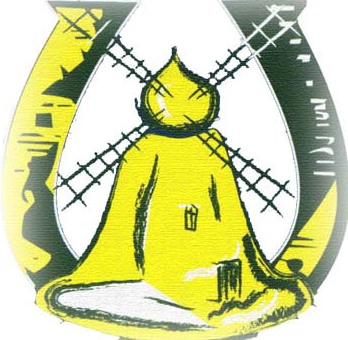 